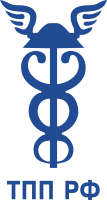 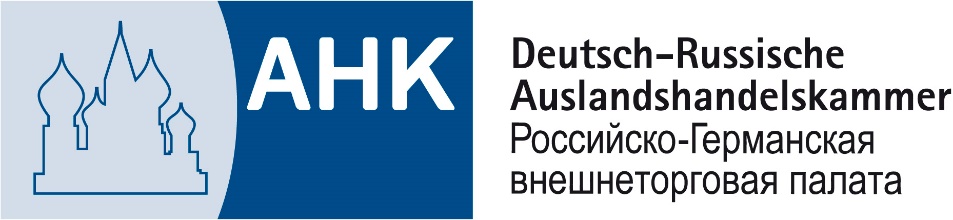 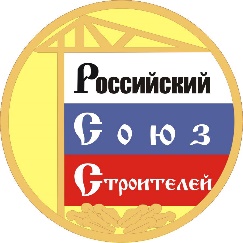 + МЕЖДУНАРОДНЫЙ КРУГЛЫЙ СТОЛ
«Точки роста сотрудничества компаний строительной отрасли России и Германии. Экспертный диалог»Организаторы: Российский Союз строителей                          Российско-Германская внешнеторговая палатапри поддержке Торгово-промышленной палаты Российской Федерации24 сентября 2019 г., 10:00 – 14:00ТПП РФ, зал «Библиотека», Москва, ул. Ильинка, 6/1, c.1 ПРОГРАММА09:30 – 10:00Регистрация10:00 – 10:20ПРИВЕТСТВЕННОЕ СЛОВО:Дедюхин Владимир Анатольевич, Первый Вице-президент Российского Союза строителей;Басин Ефим Владимирович, Председатель Комитета ТПП РФпо предпринимательству в сфере строительства;Д-р Томас Мультхауп, Советник экономического отдела Посольства Германиив МосквеАндре Фритше, Руководитель отдела по связям с государственными органами Российско-Германской ВТПРаков Евгений Дмитриевич, Заместитель начальника отдела развития промышленности строительных и нерудных материалов Департамента металлургии и материалов Минпромторга России10:20 – 11 30СЕРИЯ ДОКЛАДОВ:О подготовке и реализации программ жилищного и гражданского строительства на базе современных технологий индустриального домостроения в субъектах Российской Федерации как инструменте развития предприятий строительной отрасли       --   Тишков Василий Вадимович,              Председатель Комитета РСС по малоэтажному строительству;          	Современные российские технологии как инструмент повышения эффективности предприятий и муниципалитетов        --   Шатохин Руслан Анатольевич,             Председатель Комитета РСС по финансово-инвестиционной деятельности;Сотрудничество АО «Мосстрой-31» с немецкими поставщиками материалов и оборудования        --  Хабелашвили Шота Георгиевич,            Генеральный директор АО «Мосстрой -31»,	            Председатель Комитета РСС по инновационным энергоэффективным            строительным материалам; 	Цифровая трансформация строительного контроля: тенденции, точки роста, кейсы топовых девелоперов России       --    Татаринов Тимофей Николаевич,Генеральный директор ООО «Мобильные решения для строительства»Член комитета Комитет РСС по цифровизации в области строительства и проектирования;Повышение экологичности, оптимизация бюджета путём внедрения новейших разработок в области городского освещения       --    Скирда Антон Андреевич,              Председатель Совета директоров ООО «Энергосберегающие Системы»;Инструмент взаимодействия участников строительной отрасли – САПР-независимая платформа для стоимостного инжиниринга на базе нейронной сети      --     Белов Владимир Владимирович,	               Директор по развитию платформы BIMLIBЭксперт Ассоциации «Национальное объединение производителей   строительных     материалов, изделий и конструкций»Инновация индустриального домостроения общественных и жилых зданий      --     Гец Михаил Евгеньевич,               Генеральный директор ООО «Новый дом» (дочернее предприятие немецкого   концерна КНАУФ)Модератор: Солон Антон Борисович, Исполнительный директор Ассоциации «Национальное объединение производителей строительных материалов, изделий и конструкций»11:30 - 12:30ПРЕЗЕНТАЦИИ НЕМЕЦКИХ КОМПАНИЙ: Roeben Tonbaustoffe GmbH 
кирпич для фасадов, керамическая черепица, керамогранитAERO-LIFT Vakuumtechnik GmbH 
вакуумные подъемникиKRAIBURG Relastec GmbH & Co. KG 
звуко- и виброизоляция для строительной отраслиGEDA RUS
подъёмное оборудование для строительной отраслиDrees & Sommer
управление строительными проектамиBilfinger SE
управление проектами в сфере промышленного строительстваZeppelin
Строительная техникаМодератор: Андре Фритше, руководитель отдела по связям с государственными органами Российско-Германской ВТП12:30 – 13:30ПРЕЗЕНТАЦИИ РОССИЙСКИХ КОМПАНИЙ:Пешеланский гипсовый заводТема: Гипсостружечные плиты. Качество. Экологичность. Инновации.- Ярошевич Владислав Анатольевич,   Председатель Правления ООО «Пешеланский гипсовый завод»Особая экономическая зона производственно-технического типа «Липецк»Тема:	-Строительные объёмы и мощности в развитии ОЭЗ «Липецк»;-Консалтинговое и инжиниринговое сопровождение строительства производственных объектов компаниями – резидентами ОЭЗ «Липецк»-Инвестиционный потенциал ОЭЗ «Липецк» для целей реализации проектов по производству строительных материалов.- Истомин Алексей Иванович,Заместитель генерального директора ОЭЗ ПТТ «Липецк» МБУ «Технопарк-Липецк»Тема: «Технопарк-Липецк»- территория сотрудничества и роста»- Пушилин Александр Александрович, Директор МБУ «Технопарк -Липецк»	Группа компаний EzetekТема: Инновации в системах заземления для плотной городской застройки и сложных грунтов- Герман Вера Александровна, Генеральный директор Группы компаний Ezetek 13:30 – 14:00Переговоры в формате B2B между немецкими и российскими предприятиями